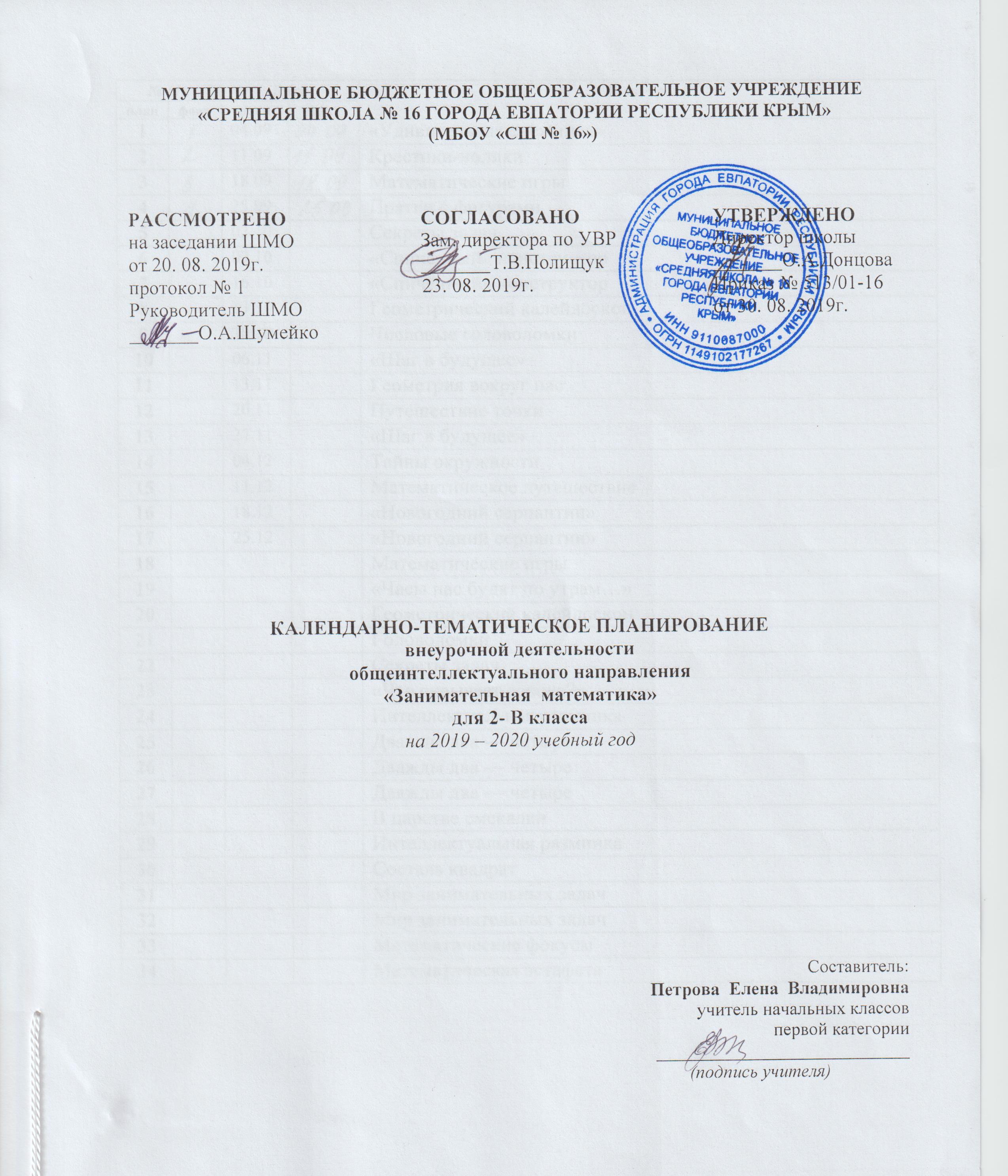 № п/п№ п/пДатаДатаТема урокапланфактпланфактТема урока104.09«Удивительная снежинка» 211.09Крестики-нолики318.09Математические игры425.09Прятки с фигурами502.10Секреты задач609.10«Спичечный» конструктор 716.10«Спичечный» конструктор 823.10Геометрический калейдоскоп930.10Числовые головоломки1006.11«Шаг в будущее»1113.11Геометрия вокруг нас 1220.11Путешествие точки1327.11«Шаг в будущее»1404.12Тайны окружности1511.12Математическое путешествие1618.12«Новогодний серпантин»1725.12«Новогодний серпантин»18Математические игры 19«Часы нас будят по утрам…»20Геометрический калейдоскоп21Головоломки22Секреты задач23«Что скрывает сорока?» 24Интеллектуальная разминка 25Дважды два — четыре 26Дважды два — четыре 27Дважды два — четыре 28В царстве смекалки29Интеллектуальная разминка30Составь квадрат 31Мир занимательных задач32Мир занимательных задач33Математические фокусы34Математическая эстафета